WITAM WAS 7.05.20r.Dzisiejszy temat dnia : „ Konie i koniki”„ Konik”- zajęcia z profilaktyki logopedycznejA ten konik, źrebaczek ( dziecko kląska językiem)Co po łące wciąż skacze.( dziecko kląska językiem)Kopytkami raźno bryka ( kląska językiem)I wesoło sobie fika!( unosi czubek języka i sięga nim na przemian do lewego i prawego kącika warg)Ogonem macha- w lewo, w prawo!I odgania muchy żwawo!Parska głośno, gdy się cieszy, ( zwilża wargi językiem i próbuje parskać jak konik.)„ Konik na łące”- zabawa naśladowczaDziecko naśladuje konia poruszającego się w różnych kierunkach: chodzi, biega, przeskakuje przeszkody„ Kolorowa grzywa dla konia”- zajęcia plastyczneDziecko ogląda ilustrację przedstawiającą konia. Opisuje, jak wygląda koń, jakie ma części ciała: ogon, kopyta, grzywę..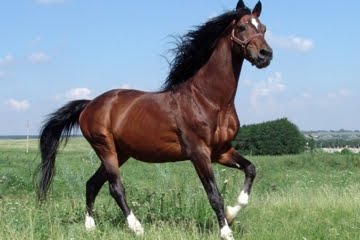 Proponuję wykonanie  konika z rolki po papierze toaletowym oraz z tektury( należy wyciąć  kształt głowy oraz nogi, grzywę , ogon. Zadaniem dziecka będzie doklejenie grzywy i ogona, które mogą być z wycięte z papieru lub wełny.Miłej zabawy!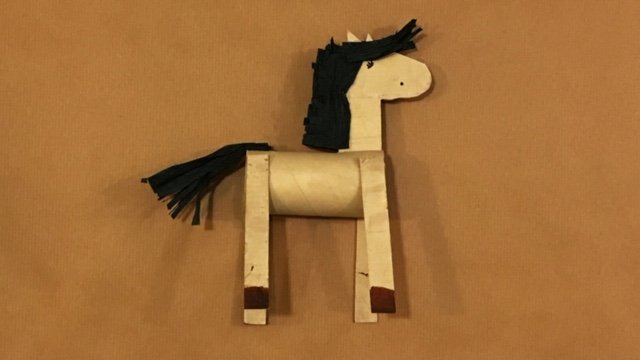 